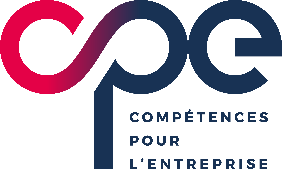 DOSSIER DE CANDIDATURE COMMUNEMise en œuvre du parcours « Compétences pour l’entreprise »–Les établissements intéressés doivent déposer à partir du 18/10/2021 le dossier de candidature commune, établi entre une ou plusieurs école(s) d'ingénieurs et une ou plusieurs école(s) doctorale(s) partenaire(s). Ces documents sont à retourner à la CDEFI d’ici le 30/11/2021. Les écoles sélectionnées devront alors présenter la spécificité de leur projet devant le comité de suivi. Les prochaines auditions devant ce comité de suivi paritaire sont prévues à la au premier trimestre 2022.ÉCOLE D’INGENIEURS – ÉCOLES DOCTORALESÉcole d’ingénieursNom de l’école :Directeur / directrice :Adresse mail :Enseignant responsable de la mise en œuvre du parcours CPE :Adresse mail :École doctorale 1Nom de l’école doctorale :Directeur / directrice :Adresse mail :Enseignant responsable de la mise en œuvre du parcours CPE :Adresse mail :École doctorale 2Nom de l’école doctorale :Directeur / directrice :Adresse mail :Enseignant responsable de la mise en œuvre du parcours CPE :Adresse mail :Dans le cas où plus de deux écoles doctorales, ou plus d’une école d’ingénieurs, participent à l’organisation du parcours CPE, merci de les ajouter à la suite.L’école d’ingénieurs et la (les) école(s) doctorale(s) nommées ci-dessus s’engagent à collaborer pour mettre en place le parcours de formation pour les doctorants « Compétences pour l’entreprise » (CPE) dans les termes du référentiel établi par la CDEFI. BRÈVE DESCRIPTION DU PARCOURS PROPOSÉMerci d’apporter une brève description du parcours proposé (cette description doit tenir dans les espaces laissés libres ci-après). Le parcours « Compétences pour l’entreprise » a pour objectifs d’améliorer la reconnaissance et l'attractivité de la formation doctorale auprès des entreprises françaises et à préparer davantage les diplômés aux différentes fonctions et métiers du monde socio-économique. Ainsi, il conviendra de mettre en évidence parmi les critères d’éligibilité suivants, ceux qui vous paraissent particulièrement notables dans votre proposition : Existence d’une phase de sélection des doctorants pour le parcours ;Ouverture aux doctorants de toutes disciplines, préférentiellement en deuxième année et qui n’ont pas bénéficié d’expérience en entreprise dans leur parcours ;Présence d’une formation théorique modulaire personnalisable d’environ 70 heures (cours de propriété intellectuelle, cours d’entrepreneuriat, de connaissance des entreprises, de droit du travail, pratique de rédaction de contrats industriels, etc.) ;Expérience en entreprise des doctorants de 30 heures minimum ;Définition claire des modalités de suivi et d’évaluation (tutorat industriel, composition du jury, livrables à fournir par les doctorants, etc.) ;Suivi de l’insertion professionnelle des docteurs ayant bénéficié du parcours.Description du parcoursPRINCIPALES COMPÉTENCES ACQUISES À L’ISSUE DU PARCOURS PROPOSÉBloc 1 : Compréhension du fonctionnement de l’entreprise Comprendre et prendre en compte les aspects économiques, sociaux, et éthiques dans son activité Connaître et comprendre le fonctionnement d’une entreprise, avoir des notions de gestion des ressources humaines, de droit du travail, de fonctionnement économique et commercial Connaître les mécanismes et la réglementation en matière de propriété intellectuelle ou industrielle Comprendre les enjeux opérationnels du transfert de technologieBloc 2 : Mise en œuvre des compétences scientifiques et techniques Être autonome dans l’acquisition de nouvelles connaissances, savoir chercher et mobiliser des ressources scientifiques ou techniques dans des domaines variés Savoir aborder et résoudre un problème complexe et répondre à une situation inédite et potentiellement urgente Être capable de trouver des solutions techniques innovantes à travers l’application d’une méthode scientifique Être capable de produire, de traiter et d’interpréter des données massives ou être en mesure de dialoguer avec des spécialistes en la matière, maîtriser les enjeux d’intégrité des données et promouvoir l’ouverture des accès et la transparence des usagesBloc 3 : Gestion de projets et autonomie Identifier des problématiques précises en intégrant des contraintes temporelles ou financières afin d’optimiser la gestion des projets Savoir développer son leadership, sa capacité à écouter, à décider et à éventuellement déléguer, savoir travailler en équipe, s’insérer dans une organisation et s’adapter à son environnement Savoir passer une consigne, un message, transférer des connaissances, conduire une réunion et susciter le consensus Maîtriser la gestion des priorités, savoir gérer la pressionBloc 4 : Maîtrise des compétences relationnelles fondamentales Adopter un comportement professionnel et une présentation de soi rigoureuse, adaptés à toutes les situations de travail Savoir communiquer de façon synthétique, argumentée et dynamique, avec des interlocuteurs issus d’horizons divers, en s’appuyant notamment sur des supports et un lexique adaptés Savoir travailler en contexte international, communiquer avec des personnes de culture et langue différentes Posséder un niveau d’anglais minimal : C1ACCUEIL DES DOCTORANTS 2020-2021		OUI			NON	SI OUI :Réunion d’information :	Oui		Non	Date prévue : __________Nombre de candidats potentiels identifiés : _______Sélection des bénéficiaires potentiels :       Dossier		        Entretien	Date prévue : __________Nombre attendu de doctorants accompagnés dans le parcours pour l’année du lancement : ________Effectif cible de doctorants accompagnés dans le parcours en stock (toutes années confondues) : ___CONSTITUTION DU COMITÉ LOCAL DE CERTIFICATION PARITAIRE Partenaires industrielsAutres partenariatsNOMS ET SIGNATURES DES CANDIDATS À LA MISE EN ŒUVRE DES PARCOURS CPESigle de l’école d’ingénieurs : ______________________Nom du signataire : ________________     ______________			Signature :	Sigle de ou des école(s) doctorale(s) associée(s) : _____________________________________Nom du(des) signataire(s) : ______________      _____________	______________      _____________Signature(s) : 	